Publicado en Valencia el 08/09/2022 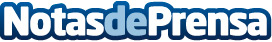 El 47% de las empleadas del hogar no tienen formación específica en cuidadosEl estudio sectorial revela que a un 85% de las cuidadoras les gustaría recibirla. Desde Aiudo reclaman a los poderes públicos una mayor oferta formativa para profesionalizar el sector. La empresa de cuidadores a domicilio ha lanzado un portal de formación online, webinars y cursos presenciales con entidades como Cruz Roja o Cepaim totalmente gratisDatos de contacto:Aiudo Prensa654536383Nota de prensa publicada en: https://www.notasdeprensa.es/el-47-de-las-empleadas-del-hogar-no-tienen Categorias: Nacional Emprendedores Recursos humanos Servicios Técnicos Hogar Cursos Webinars http://www.notasdeprensa.es